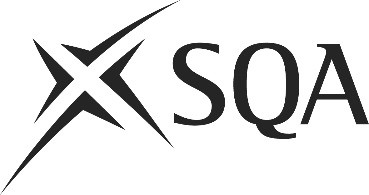 Unit PPL3PC8 (HK8C 04)	Prepare Poultry for Complex DishesI confirm that the evidence detailed in this unit is my own work.I confirm that the candidate has achieved all the requirements of this unit.I confirm that the candidate’s sampled work meets the standards specified for this unit and may be presented for external verification.Unit PPL3PC8 (HK8C 04)	Prepare Poultry for Complex DishesThis page is intentionally blankUnit PPL3PC8 (HK8C 04)	Prepare Poultry for Complex DishesUnit PPL3PC8 (HK8C 04)	Prepare Poultry for Complex DishesUnit PPL3PC8 (HK8C 04)	Prepare Poultry for Complex DishesUnit PPL3PC8 (HK8C 04)	Prepare Poultry for Complex DishesSupplementary evidenceCandidate’s nameCandidate’s signatureDateAssessor’s nameAssessor’s signatureDateCountersigning — Assessor’s name(if applicable)Countersigning — Assessor’s signature(if applicable)DateInternal verifier’s nameInternal verifier’s signatureDateCountersigning — Internal verifier’s name(if applicable)Countersigning — Internal verifier’s signature(if applicable)DateExternal Verifier’s initials and date (if sampled)Unit overviewThis unit is about preparing poultry for complex dishes. It covers a range of preparation methods and types of poultry.Sufficiency of evidenceThere must be sufficient evidence to ensure that the candidate can consistently achieve the required standard over a period of time in the workplace or approved realistic working environment.Performance criteriaYou must do:There must be evidence for all Performance Criteria (PC). The assessor must assess PCs 1-5 by directly observing the candidate’s work.PC 6 may be assessed by alternative methods if observation is not possible.1	Select the type and quantity of poultry required for preparation.2	Check the poultry meets quality and other requirements.3	Choose the correct tools, knives and equipment required to prepare the poultry.4	Use the tools, knives and equipment correctly when preparing the poultry.5	Prepare the poultry to maintain quality and meet the requirements of the dish.6	Store any prepared poultry not for immediate use in line with food safety regulations.Scope/RangeScope/RangeScope/RangeWhat you must cover:What you must cover:What you must cover:All scope/range must be covered. There must be performance evidence, gathered through direct observation by the assessor of the candidate’s work for:All scope/range must be covered. There must be performance evidence, gathered through direct observation by the assessor of the candidate’s work for:All scope/range must be covered. There must be performance evidence, gathered through direct observation by the assessor of the candidate’s work for:three from:a	duckb	guinea fowlc	goosed	chickene	turkeyf	poussinseven from:g	checking and preparing the cavityh	boningi	seasoningj	marinatingk	trimmingl	cuttingm	ballotinen	blendingo	sievingp	stuffing or fillingq	tying or trussingr	galantineEvidence for the remaining points under ‘what you must cover’ may be assessed through questioning or witness testimony.Evidence for the remaining points under ‘what you must cover’ may be assessed through questioning or witness testimony.Evidence for the remaining points under ‘what you must cover’ may be assessed through questioning or witness testimony.Evidence referenceEvidence descriptionDatePerformance criteriaPerformance criteriaPerformance criteriaPerformance criteriaPerformance criteriaPerformance criteriaScope/RangeScope/RangeScope/RangeScope/RangeScope/RangeScope/RangeScope/RangeScope/RangeScope/RangeScope/RangeScope/RangeScope/RangeScope/RangeScope/RangeScope/RangeScope/RangeScope/RangeScope/RangeEvidence referenceEvidence descriptionDateWhat you must doWhat you must doWhat you must doWhat you must doWhat you must doWhat you must doWhat you must coverWhat you must coverWhat you must coverWhat you must coverWhat you must coverWhat you must coverWhat you must coverWhat you must coverWhat you must coverWhat you must coverWhat you must coverWhat you must coverWhat you must coverWhat you must coverWhat you must coverWhat you must coverWhat you must coverWhat you must coverEvidence referenceEvidence descriptionDate123456abcdefghijklmnopqrKnowledge and understandingKnowledge and understandingEvidence referenceand dateWhat you must know and understandWhat you must know and understandEvidence referenceand dateFor those knowledge statements that relate to how the candidate should do something, the assessor may be able to infer that the candidate has the necessary knowledge from observing their performance or checking products of their work. In all other cases, evidence of the candidate’s knowledge and understanding must be gathered by alternative methods of assessment (eg oral or written questioning).For those knowledge statements that relate to how the candidate should do something, the assessor may be able to infer that the candidate has the necessary knowledge from observing their performance or checking products of their work. In all other cases, evidence of the candidate’s knowledge and understanding must be gathered by alternative methods of assessment (eg oral or written questioning).Evidence referenceand date1The main characteristics of different types of poultry.2What quality points to look for in fresh poultry.3What you should do if there are problems with the poultry or other ingredients.4The nutritional values of each type of poultry.5How to select the correct type, quality and quantity of poultry to meet dish requirements.6Suitable cuts for each type of poultry.7The approximate yields of prepared poultry.8How to control portions to minimise waste.9Preparation methods for different complex poultry dishes.10The current trends in relation to preparing complex poultry dishes.11What the correct techniques, tools, knives and equipment are and the reasons for using them when carrying out the required preparation methods.12How to store prepared poultry.13Healthy eating options when preparing poultry for complex dishes.EvidenceEvidenceDate123456Assessor feedback on completion of the unit